Call for Articles 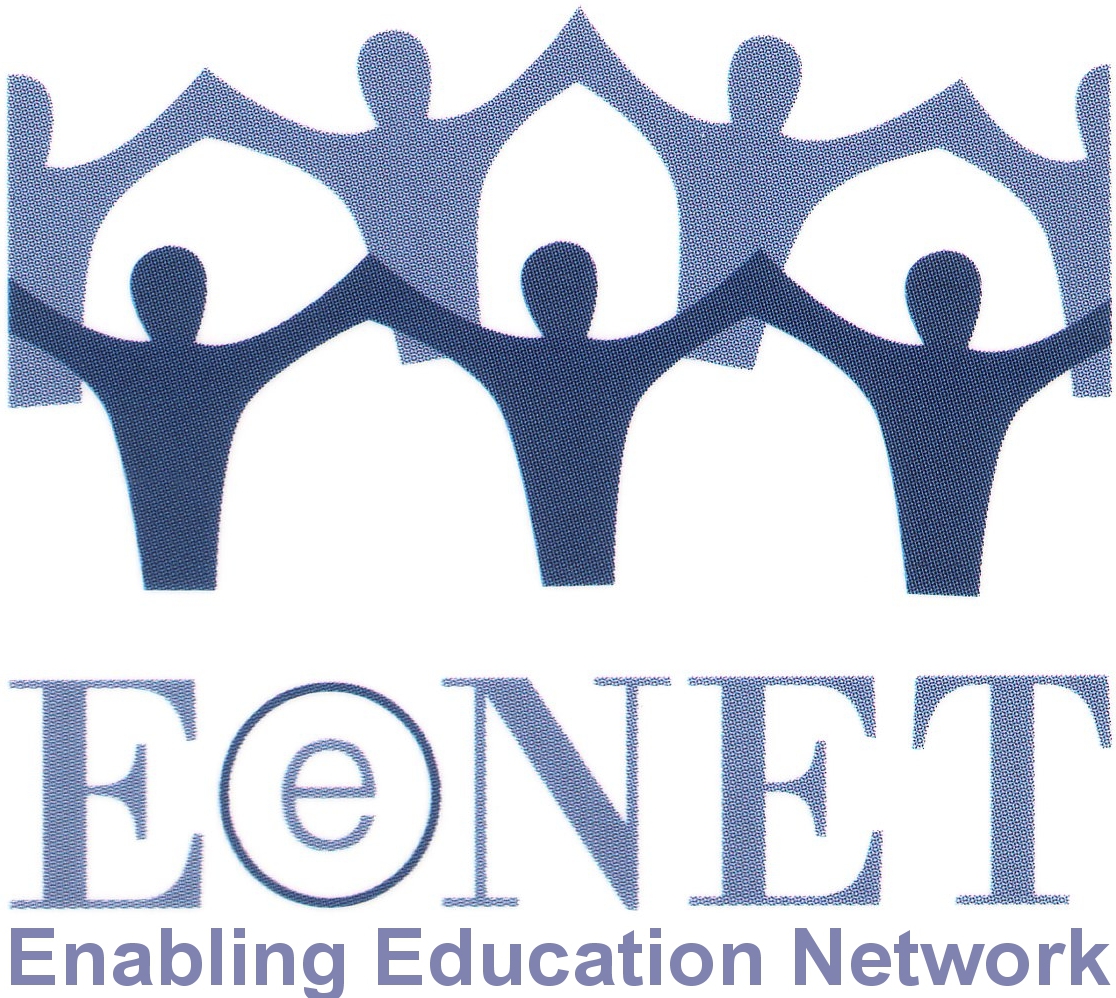 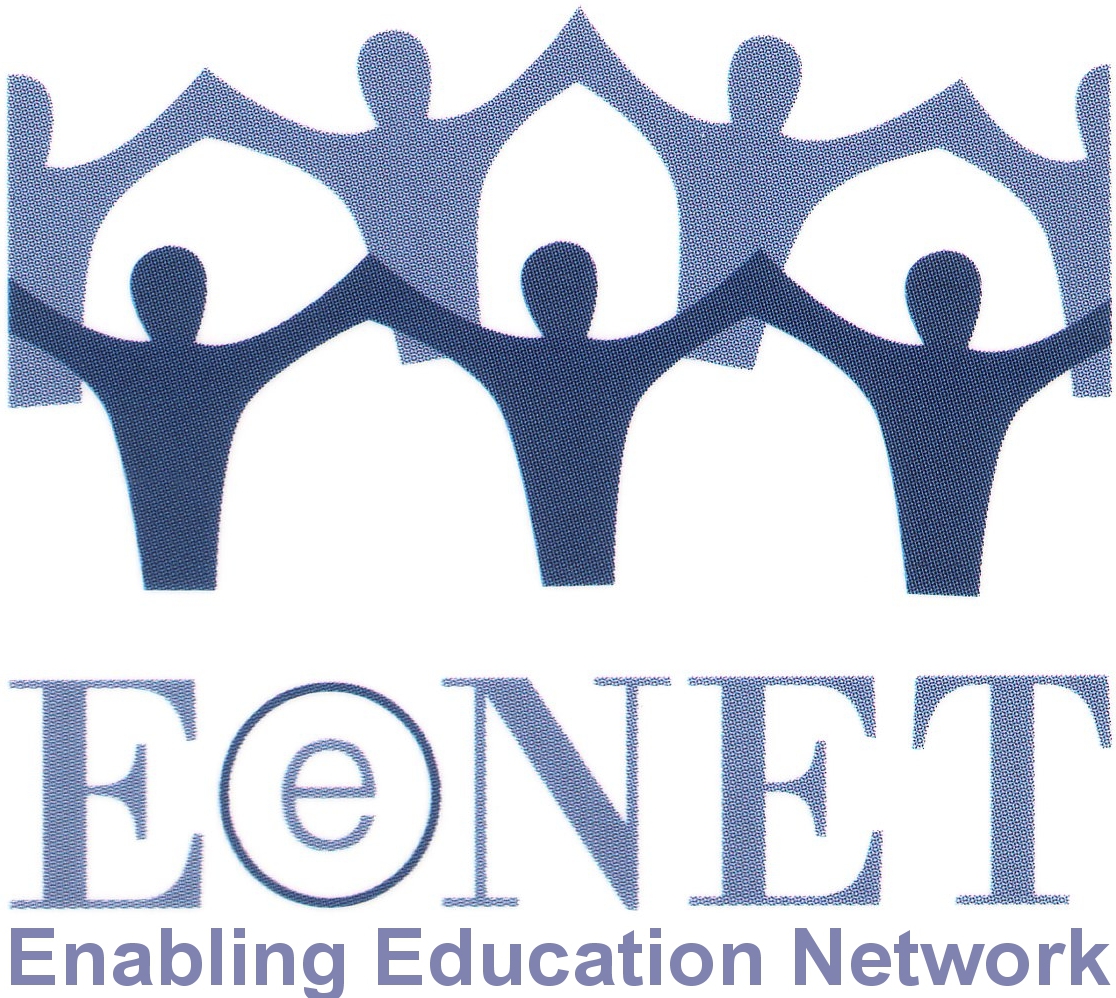 for Enabling Education Review Issue 8, 2019The theme of the 2019 edition of Enabling Education Review will be:“Family and community action for inclusive education”The deadline for submitting first drafts of articles is 5 April 2019. Details of suggested topics and how to submit articles are provided below. Contact info@eenet.org.uk with any questions.1. Why have we chosen this topic?Parents, guardians and other caretakers and family members play an important role in children’s education. They provide many of the resources needed to help children attend school. They often campaign for better education and help to shape and deliver education programmes that include their children. In these and other ways, parents and other caregivers have the potential to play a central role in the development of more inclusive, better quality education. However, parents and other caregivers often feel ill-prepared or nervous about taking on the daunting challenge of trying to influence change in education. Similarly, governments and non-governmental organisations often struggle with the challenge of how to engage parents effectively in both decision-making and direct action for improving education.Enabling Education Review 8 will share the voices and experiences of parents, guardians, caretakers and family members who have worked on promoting and supporting change in education, such as the move towards inclusive education. It will also feature stories of projects and programmes that are based on, encourage or facilitate parental and caregiver involvement in education. 2. What could you write about?There are many aspects of parental/caregiver engagement in inclusive education and education improvement that you could write about, including but not limited to: Individual parents’/caregivers’ stories of advocating at local or national level for educational inclusion for their own children. This might include advocating for inclusion in early years, primary, secondary, higher or vocational education, or in non-formal education;Parent/caregiver groups’ experiences of working to make education in their communities more inclusive and better quality, and/or working to help overcome barriers to inclusion, and/or working to support other parents/families experiencing problems relating to their children’s education;Parents’/caregivers’ efforts to advocate for improved education policies, funding, materials and human resources;Schools, education projects, non-government organisations and/or governments taking steps to consult and actively engage parents and other caregivers in education decision-making and management;Parents and other caregivers setting up alternative education provision that promotes inclusion and diversity;Projects that help to educate parents, other caregivers and community members about education rights and issues of diversity and inclusion;Reflections on how to plan and budget effectively for embedding parental/family engagement in government and non-government led education improvement initiatives.Enabling Education Review helps people share and learn from each other’s experiences. We therefore welcome articles that offer practical insights, to help others who are looking for ideas that they can adapt and try. We like articles that provide a little background to the context, project or programme, and then explain in more detail the activities that happened (what, where, when, with or by whom, and why). We also like to read about the results, if possible. 3. How can you submit an article?Please email your article to info@eenet.org.uk or send a hard copy to the address at the end of this document.Authors can write in English or in their preferred language.Length – either 550 words (for a single-page article) or 1,100 words (for a double-page article). We may edit longer articles down to a single page, depending on the quantity and quality of articles received.Style – please keep the article easy-to-read and non-academic. We encourage the use of sub-headings, bullet lists, simple diagrams, etc. Have a look at previous editions of the publication if you are not sure what style to use: www.eenet.org.uk/enabling-education-review/Editing – we are very happy to help with editing the article, so don’t worry if you are not an experienced writer. We can work with you to improve the structure and content of your article, make it shorter/longer, etc.Photos – it is great if you can add photos, drawings or diagrams to your article. When selecting photos, please look for the following:Active images – e.g. children learning in groups, children playing, teachers working with pupils, parents taking actions to support the school, and so on;Images that are not too dark, blurred or pixelated.Please send us high resolution images by email (these should be at least 1mb in size), or post us an original print/drawing. For every image you want to add to your article, you will probably need to remove about 75-100 words of text – but we can help with this editing. Please ensure that the people in any photos have given their permission for the photos to be published, or that parents/guardians have given permission for photos of children or vulnerable adults to be used. With each photo, please include the name of the photographer/organisation and a brief caption (activity, location, date, etc.).Deadlines – the first deadline for draft submissions of articles is 5 April 2019. We will then review all articles and work with the authors to edit them.Selection – please note that we might not publish all of the articles we receive. In addition to ensuring that we publish articles that are easy-to-read and of practical use to a range of education stakeholders, we will also ensure that the final selection includes:articles from a variety of countries/regionsarticles about a range of different issuesarticles by authors from different backgrounds.Articles that are not selected for publication in EER may instead be published on EENET’s website (www.eenet.org.uk).  Queries – if you have any questions, please email info@eenet.org.uk.Postal address – if you want to send an article in hard copy or as an audio recording (e.g. on CD or flashdrive), please send to: EENETPO Box 422HydeCheshire, SK14 6NGUK